О проекте  федерального закона № 566269-7 «О внесении изменений в  федеральный закон «О дополнительных мерах государственной поддержки семей, имеющих детей» (в части усовершенствования контроля за расходованием средств материнского (семейного) капитала  при их направлении на улучшение жилищных условий)Государственное Собрание (Ил Тумэн) Республики Саха (Якутия)                                  п о с т а н о в л я е т:1. Поддержать проект федерального закона № 566269-7 «О внесении изменений в Федеральный закон «О дополнительных мерах государственной поддержки семей, имеющих детей» (в части усовершенствования контроля за расходованием средств материнского (семейного) капитала при их направлении на улучшение жилищных условий), внесенный Правительством Российской Федерации.2. Направить настоящее постановление в Комитет Государственной                                Думы Федерального Собрания Российской Федерации по вопросам семьи, женщин и детей.3. Настоящее постановление вступает в силу с момента его принятия.Председатель Государственного Собрания   (Ил Тумэн) Республики Саха (Якутия) 					П.ГОГОЛЕВг.Якутск, 21 ноября 2018 года             ГС № 66-VI                        ГОСУДАРСТВЕННОЕ СОБРАНИЕ(ИЛ ТУМЭН)РЕСПУБЛИКИ САХА (ЯКУТИЯ)                          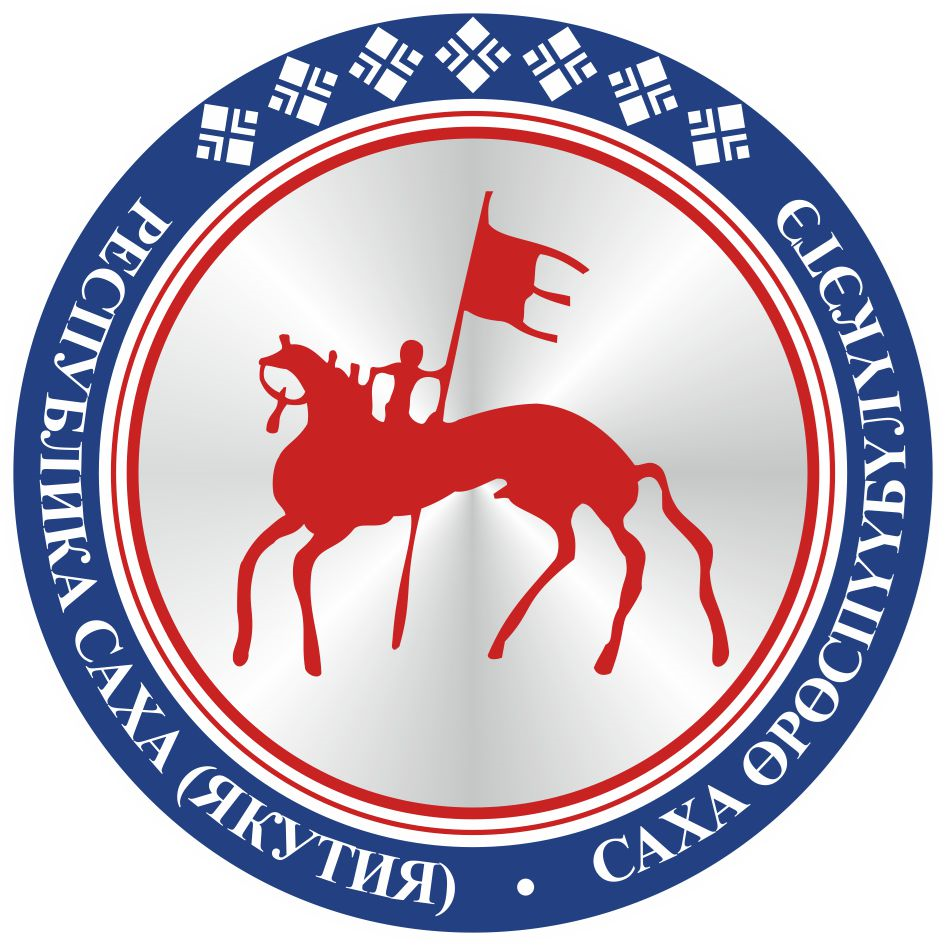                                       САХА  ЈРЈСПҐҐБҐЛҐКЭТИНИЛ ТYMЭНЭ                                                                      П О С Т А Н О В Л Е Н И ЕУ У Р А А Х